МКОУ «Экибулакская ООШ».2018.Отчет о проведенных майских мероприятиях в школе.9-мая-День Победы.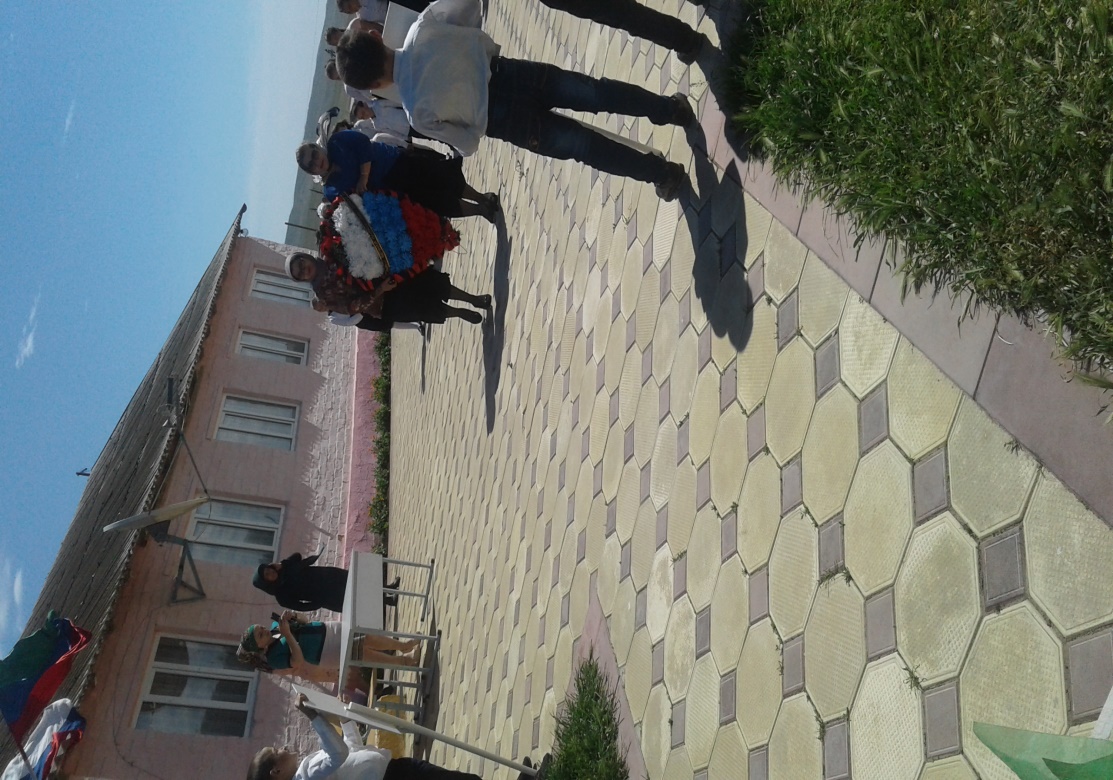 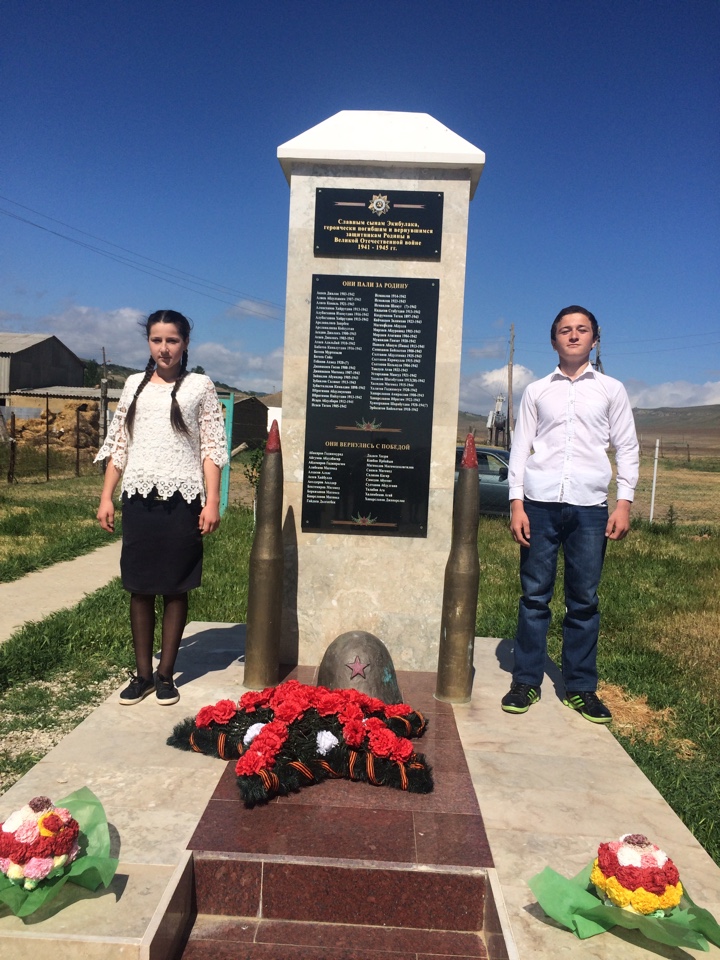 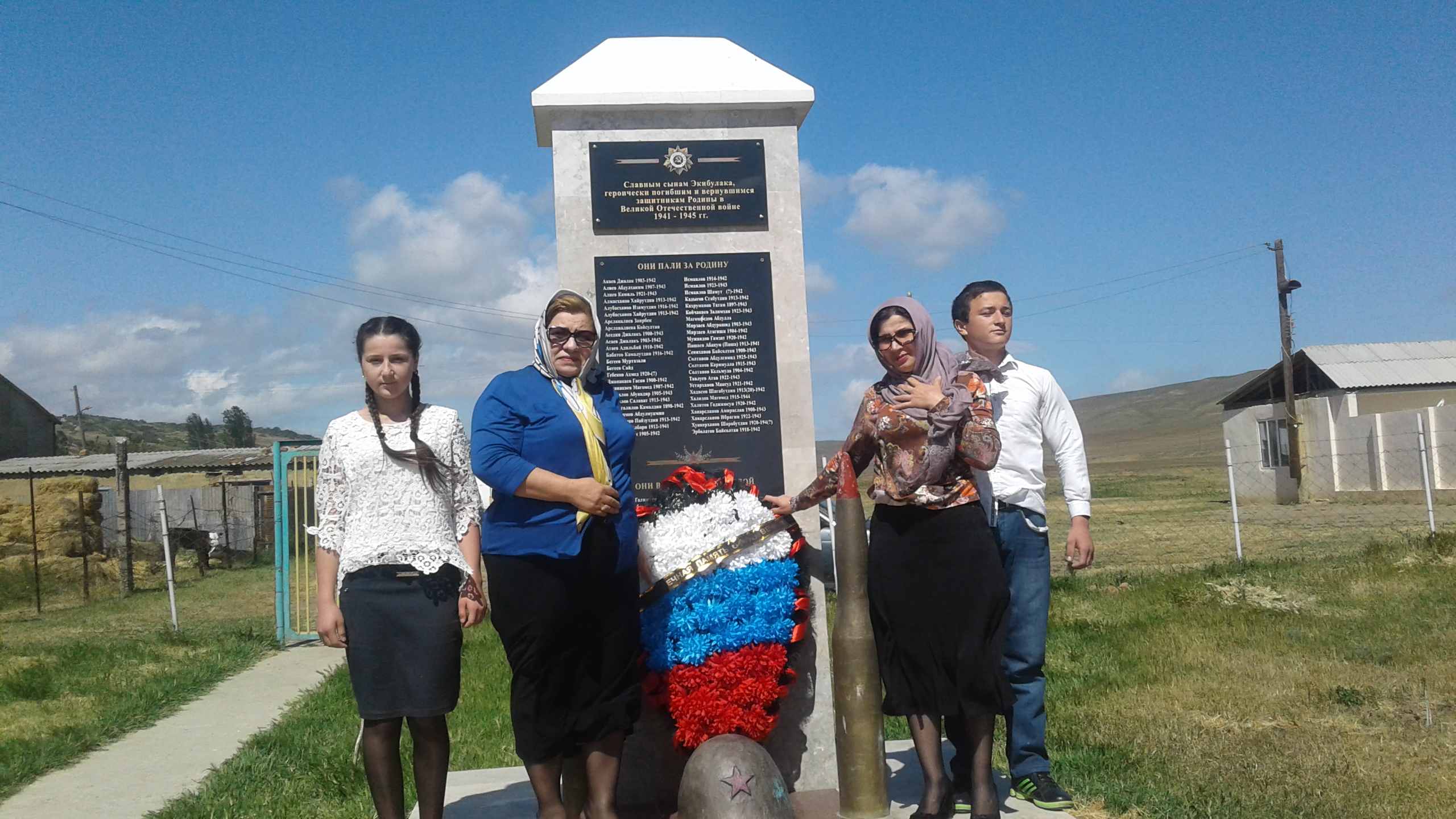 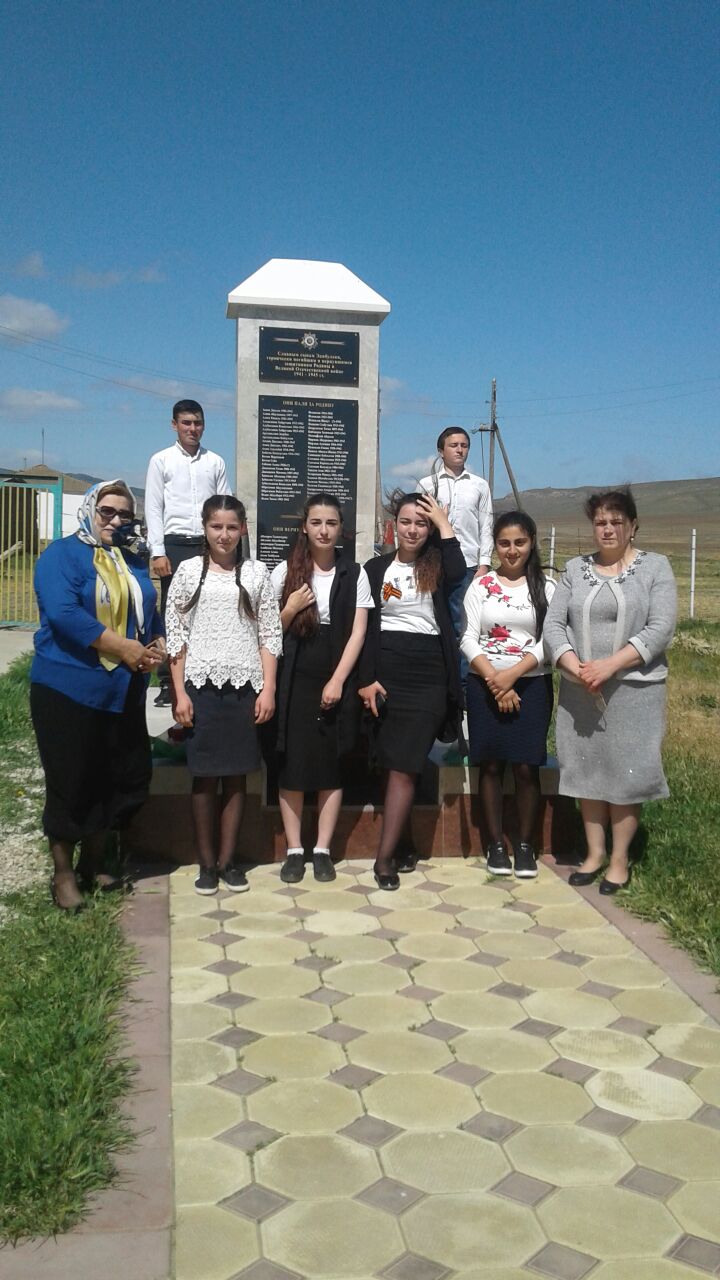 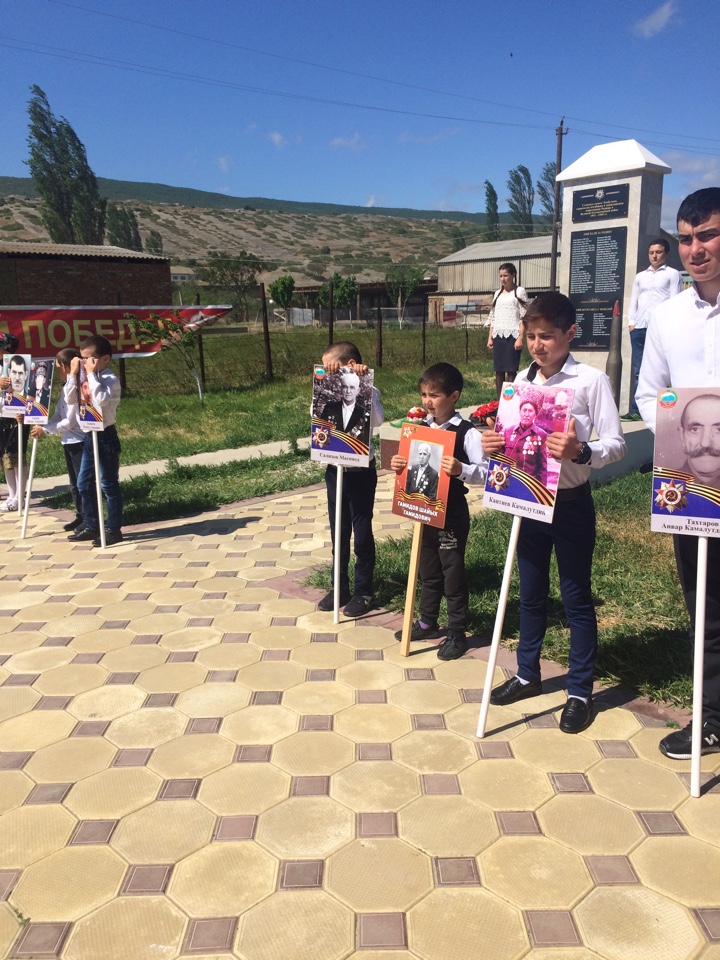 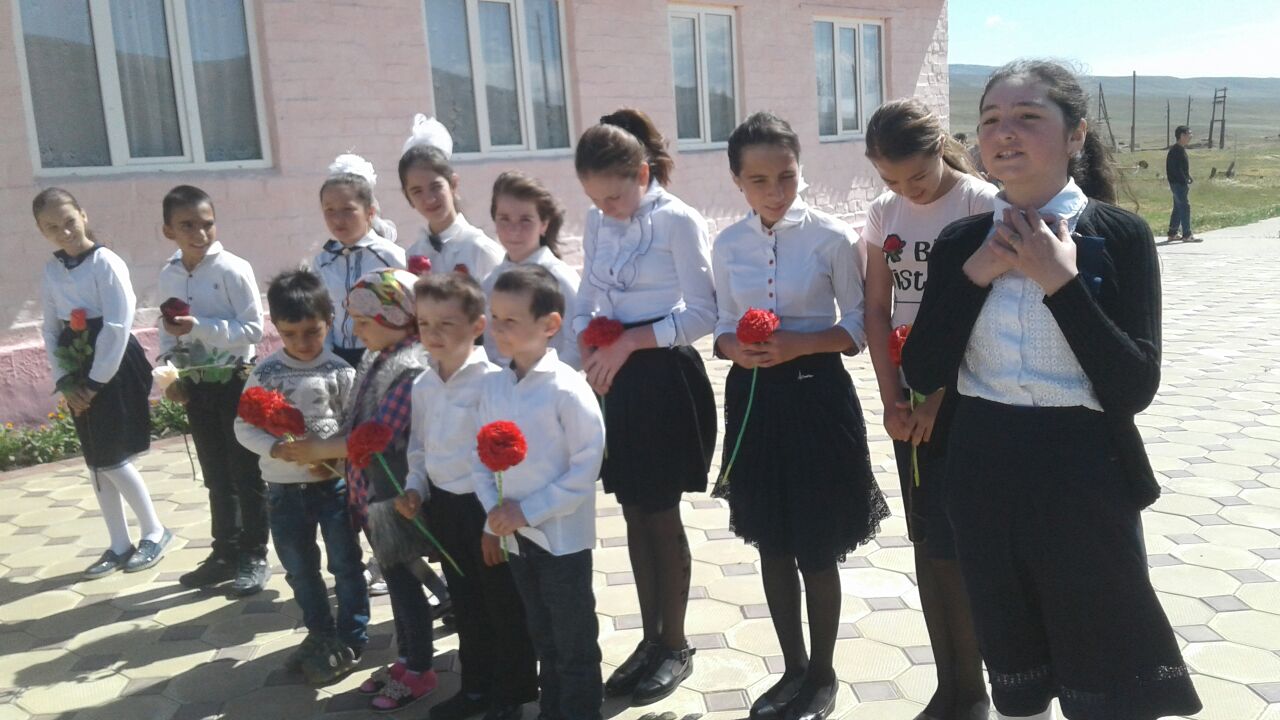 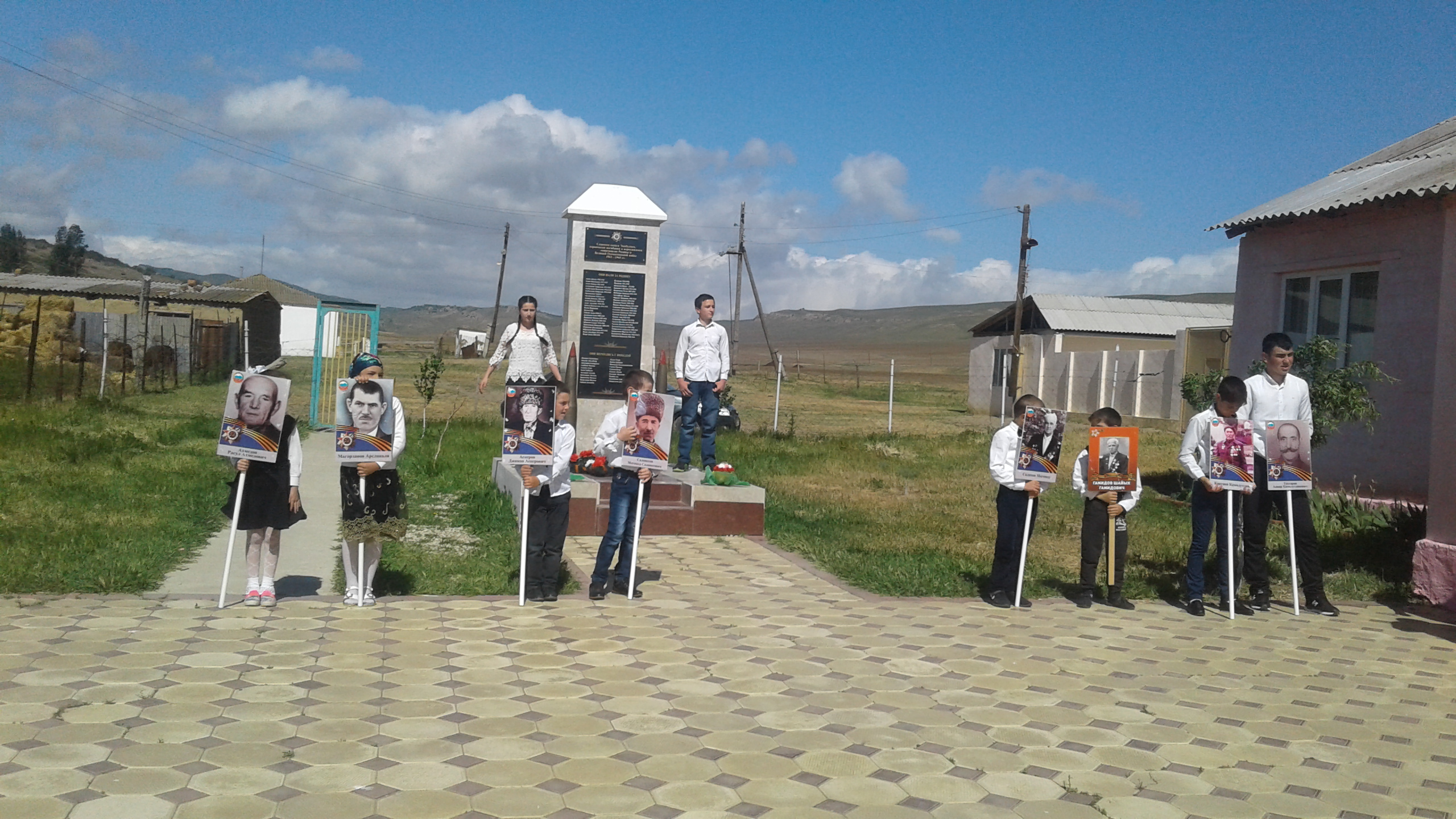 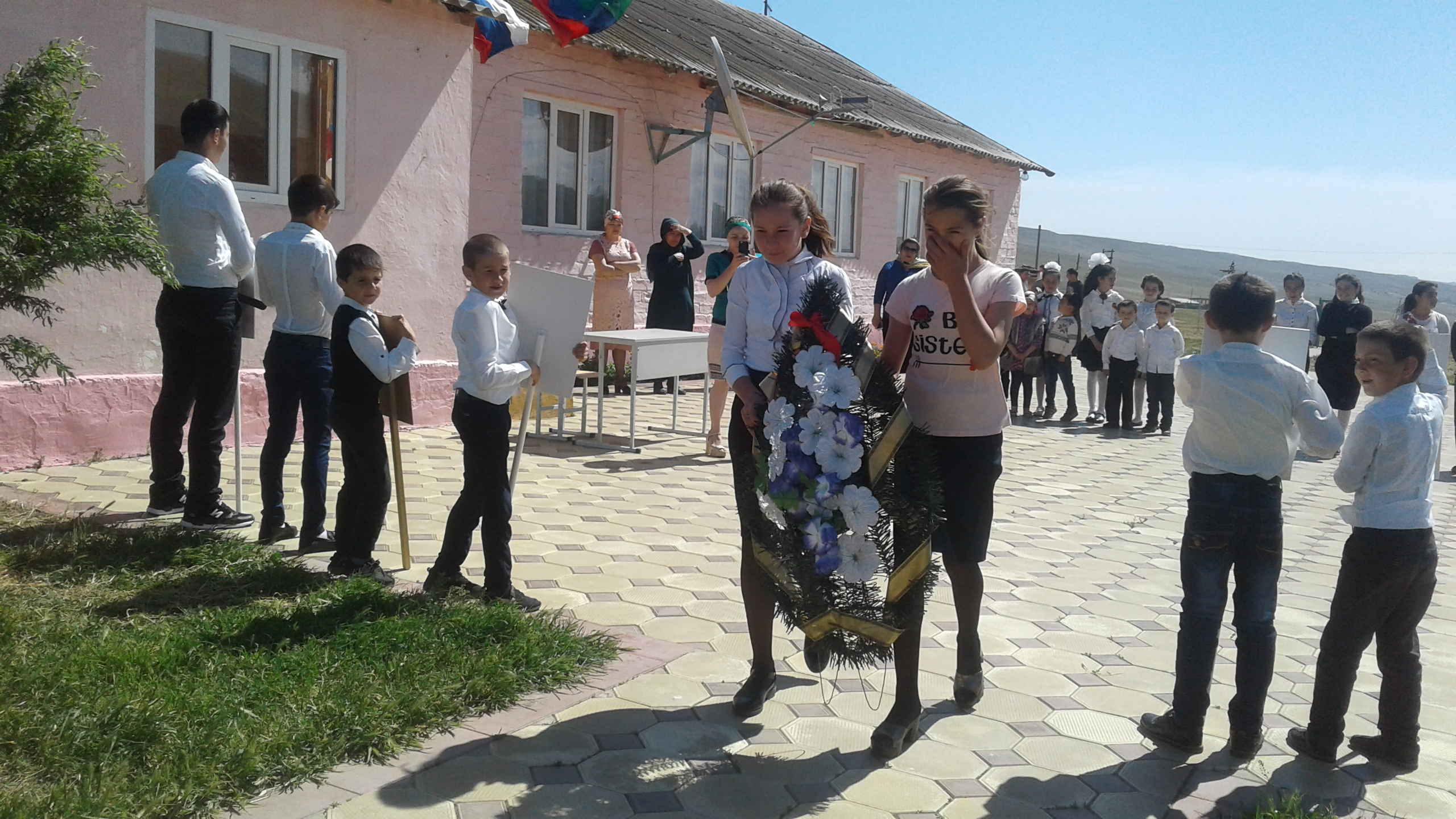 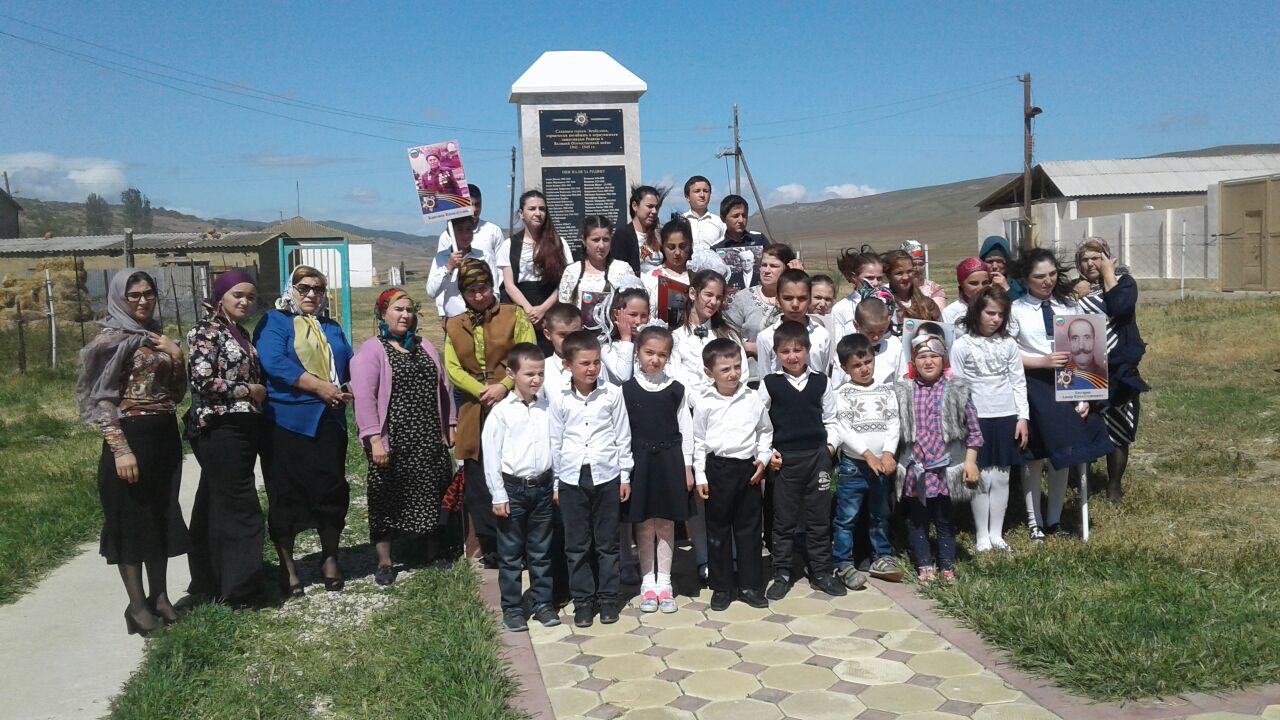 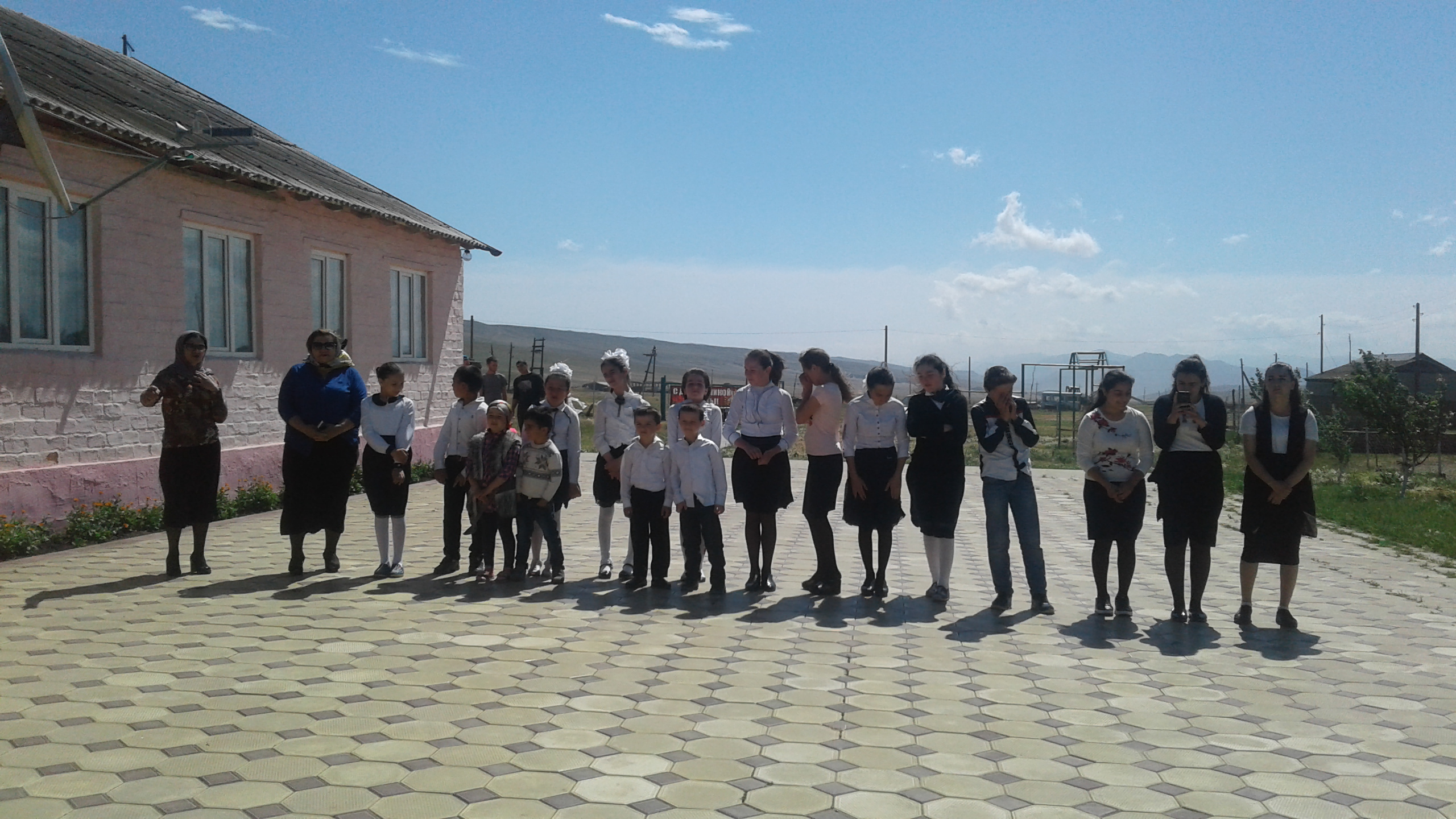 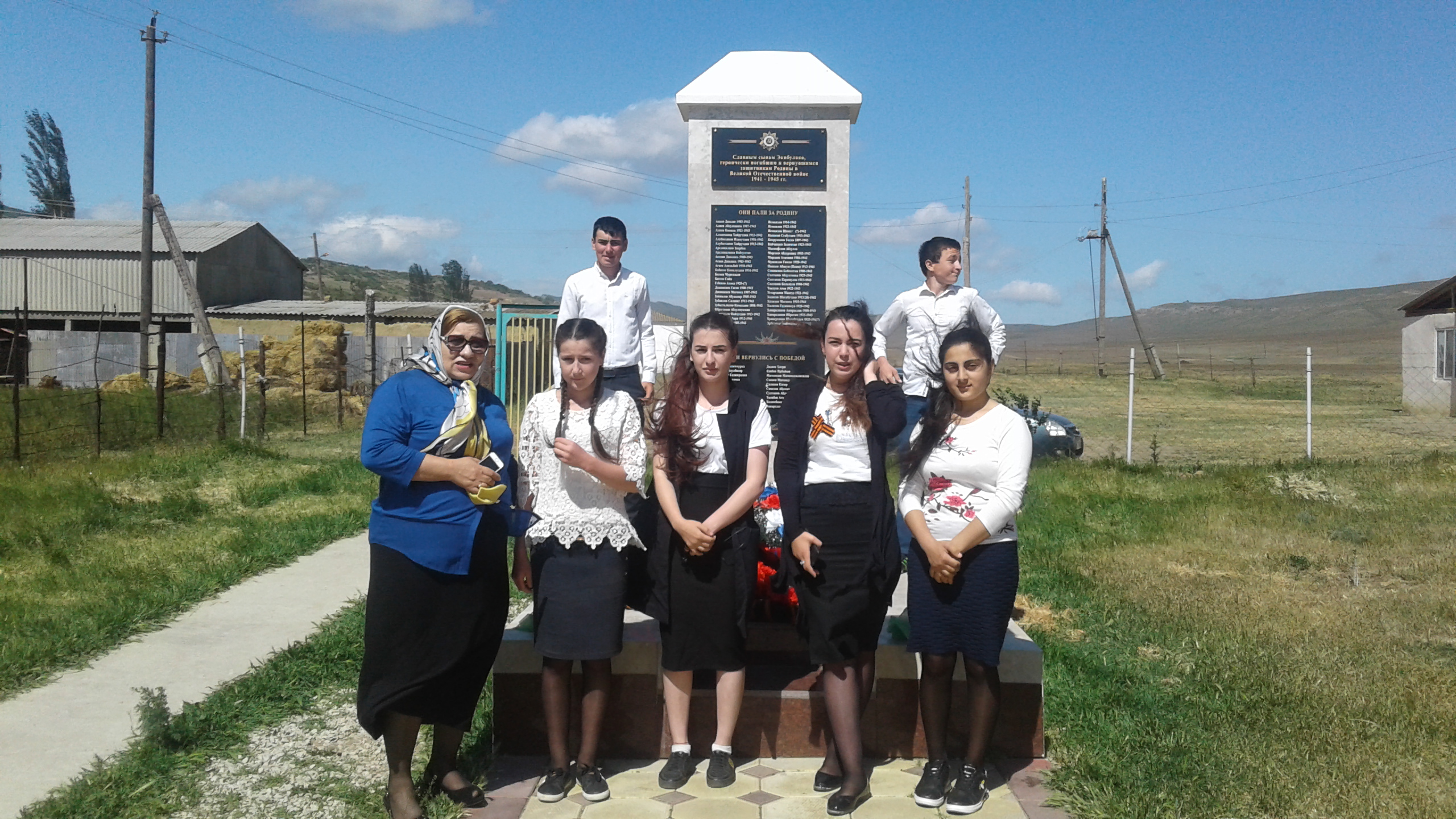 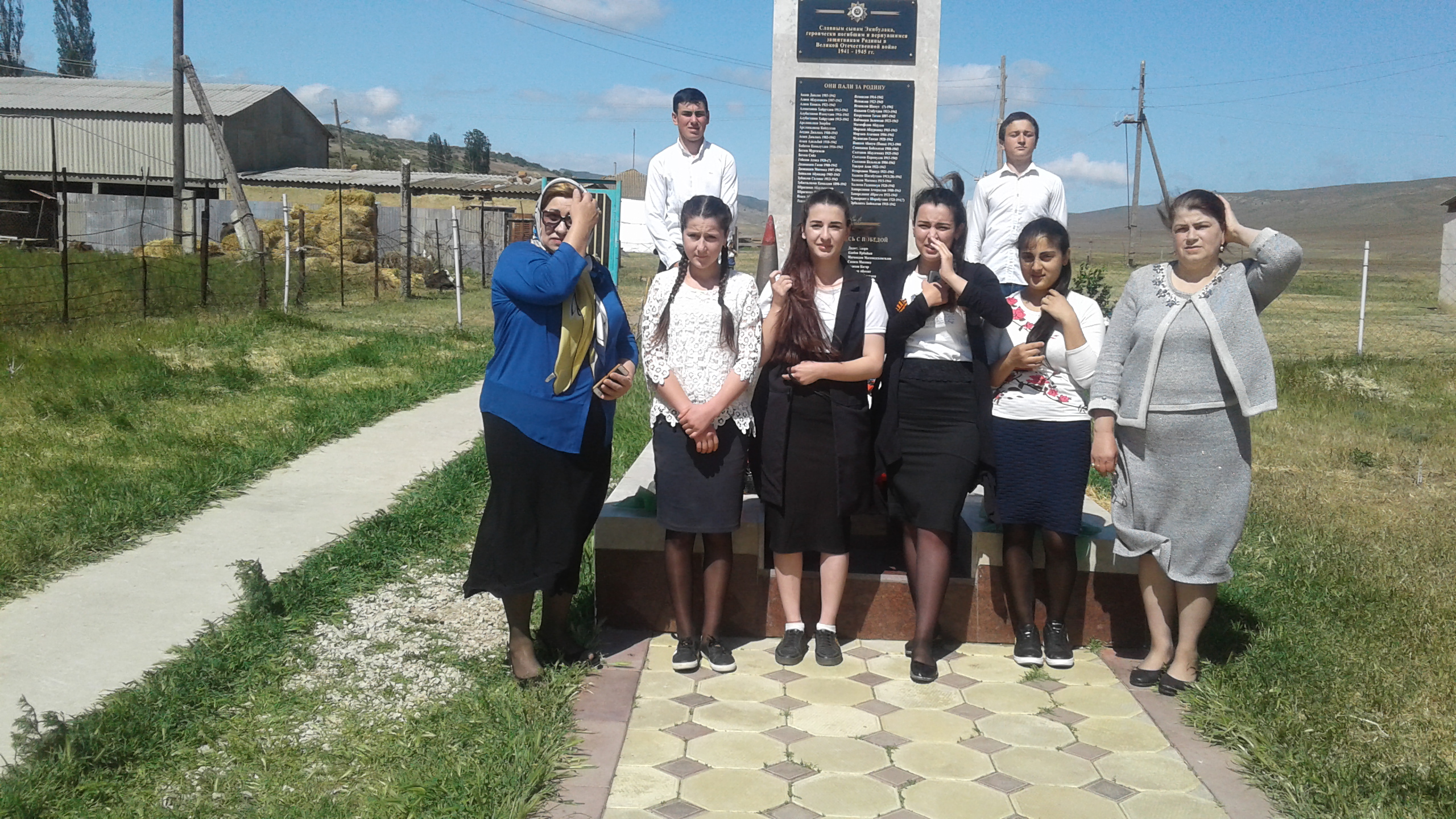 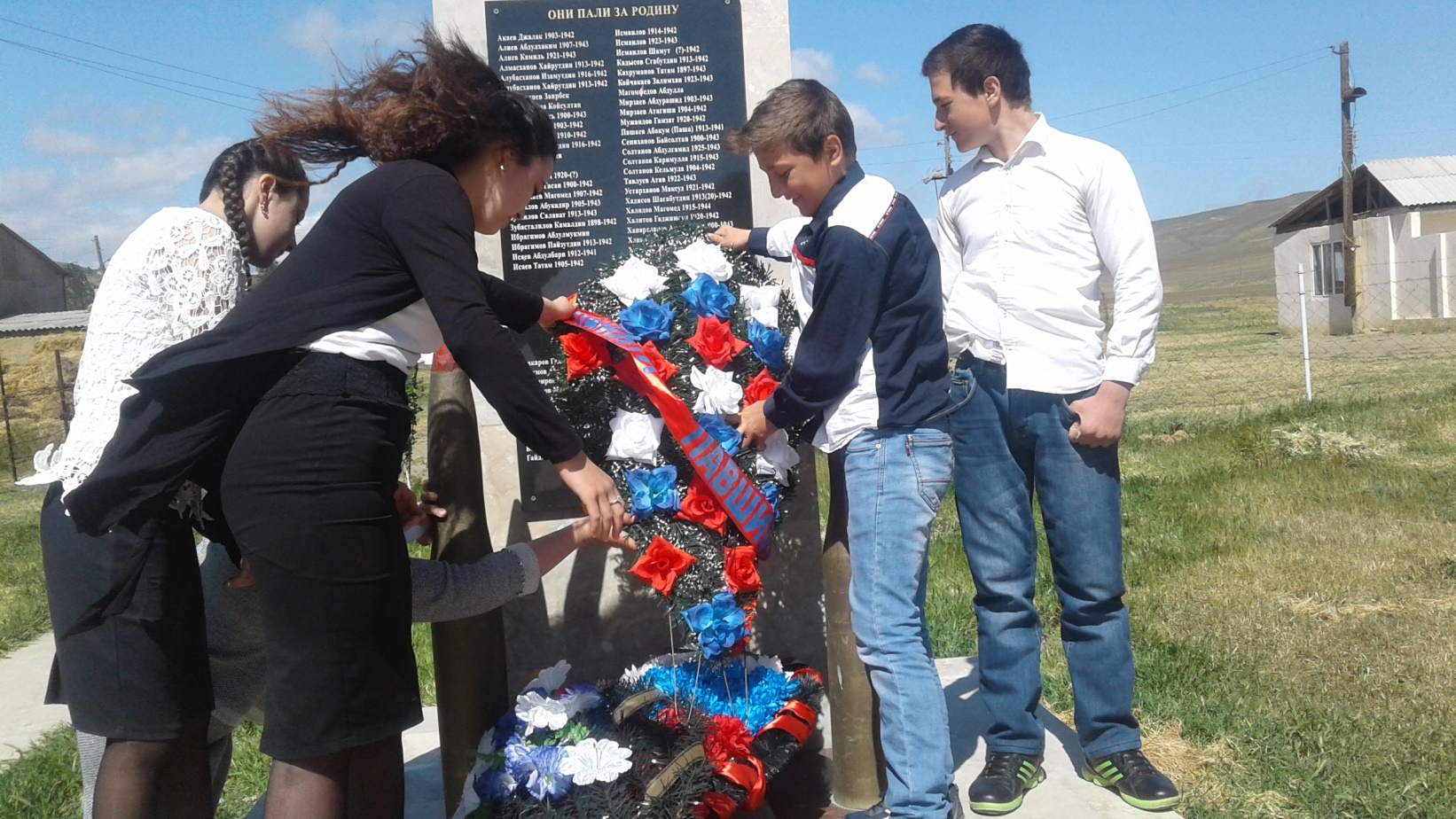 Директор  школы:   Хункерханова  Надижат  Шапиевна.№№Дата Класс Мероприятие (краткое описание)Место, время проведенияОрганизаторы мероприятияЧисленность участников (человек)1234561.09.04.2018г.1-  9кл.Тема: «День Победы»МКОУ «Экибулакская  ООШ»Директор школы, зав.шк.; кл.рук..36уч.